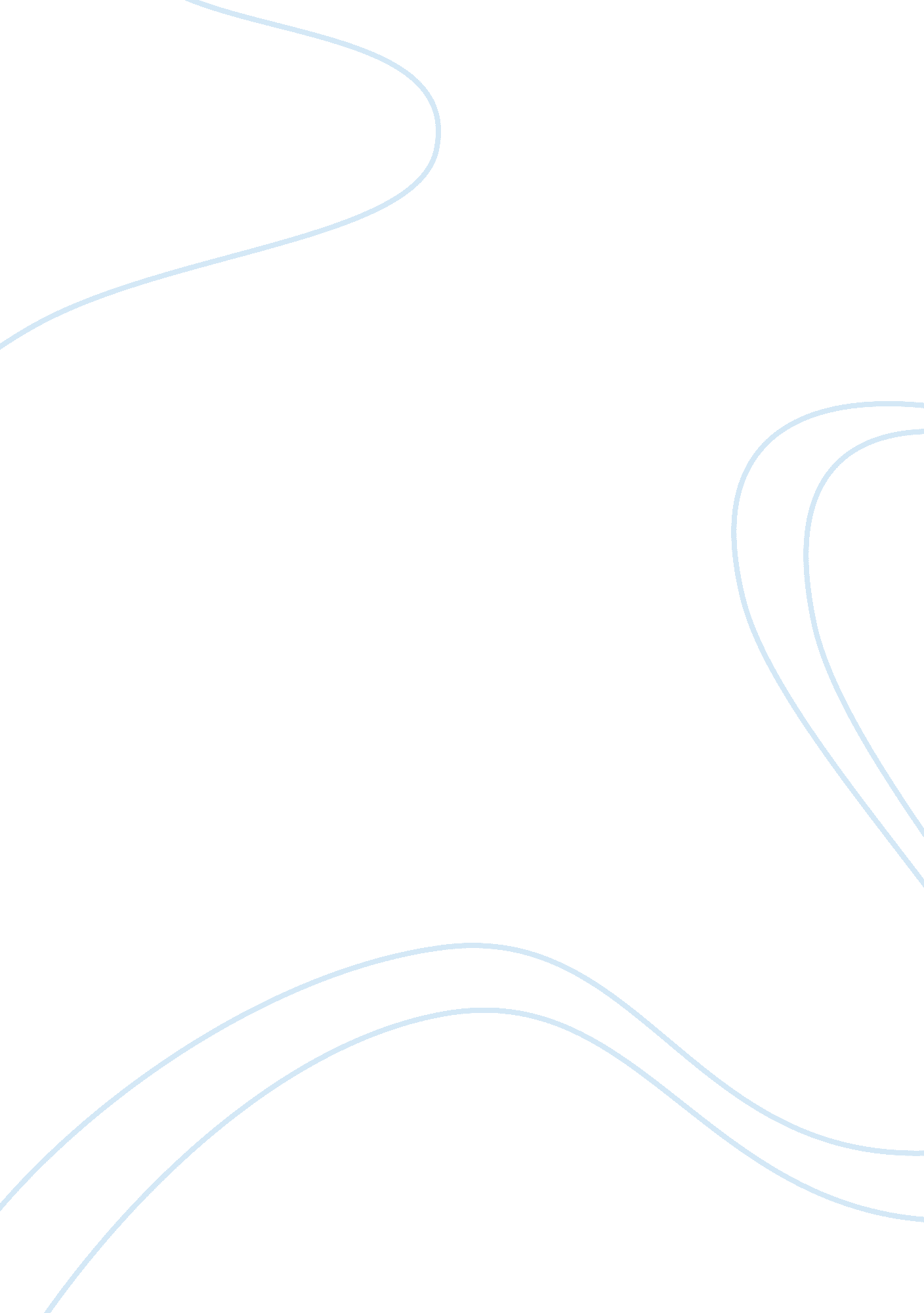 Social studies sbaFamily, Teenage Pregnancy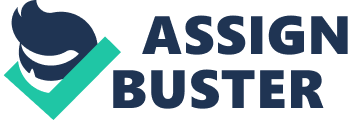 [pic] [pic] Name of Candidate: Lovern Boyd School : BGJ Centre # : Exam # : Teacher : Mr. Lethman Proficiency : General Location : Jamaica Topic: Teenage Pregnancy — its level and causes in my district. TABLE OF CONTENT PAGE Acknowledgements (1) Introduction (2) Statement of problem (3) Method of investigation (4) Letter to the Residents (5) Instrument used to collect data (6-9) Procedures used to collect data (10) Presentation and explanation of data (11-15) Interpretation of data (16) Statement of Findings (17) Recommendations (18) Acknowledgements The successful completion of this project would not have been possible without the help of the persons in my community. I would like to thank our heavenly father for giving me the strength, knowledge and wisdom to gather my questions and to be able to complete this assignment. I would also like to thank the persons in my community, who assisted me by accepting my questioners when I asked for their assistance, and I would also like to show great gratitude to my friends and family who gave me their full support when I needed it most. I would also like to show great appreciation to my instructor Mr. Lethman who guided me throughout this assignmen INTRODUCTION Waterhouse is a small community in the parish of Kingston Jamaica. Waterhouse is a community where a high level of teenage pregnancy is being displayed. I have been a resident of Waterhouse for the past seven years; during this period of time I have observed that there are a large number of teenage pregnancies in my community. After a thorough survey I can now say that there is a high risk that some of these children will not be able to live a life as regular kids do. Reason being is, they being teenager parents will rob them the knowledge to properly nurture the child and provide it with the basic needs if there isn’t anyone around to help. STATEMENT OF THE PROBLEM What is the level and causes of teenage pregnancy in my Community? METHOD OF INVESTIGATION In order to collect data for this survey, I have decided to use printed questioners. The questioner as a toll for collecting data has a number of advantages such as: - It requires little time to be completed. - It can be done at the convenience of the person required to have it complete. - It guarantees confidentiality since the respondents are not required to give their names. - Many people get nervous and intimidated when they have to talk to the person face to face so the questioner is a really good substitute for them. October 7, 2011 30A Rushworth Avenue, Kingston 11 Dear Residents, This document is a survey which I am carrying out to determine the level and causes of TEENAGE PREGNANCY in our community. This survey is in aid of my Social Studies School Based Assessment (SBA) which will for a part of my final score in the exam. I am sincerely asking that you answer the questions to the best of your ability and if you are concerned about your identity being revealed, I am assuring you that it is highly unlikely as you don’t need to sign or put your name on the form. All you are required to do is to tick where applicable or give your opinion if it so says. When you have completed the forms I am asking you kindly to drop them off at the above address, or if that may be inconvenient on your path you could just give contact me at # and I will come and collect it. Thank you in advance for taking the timeout to complete this document. Yours truly, ---------------------------- Lovern Boyd (Ms.) Instrument used to collect data Community members Questioner 1. Sex Male â–¡ Female â–¡ 2. What is your occupation? _______________________________ 3. To which ethnic group do you belong? African Descent â–¡ Indian Descent â–¡ Chinese Descent â–¡ Mixed Descent â–¡ 4. How long have you been living in Waterhouse? Over 10 Years â–¡ 6-10 Years â–¡ 1-5 Years â–¡ Under 1 Year â–¡ 5. Which of the following do you think is the cause of teenage pregnancy? They lack knowledge about contraceptives â–¡ They got into sexual activities too early â–¡ They did not have anyone to provide for them â–¡ They were influenced by other friends’ â–¡ 6. What can we do to cut down on the number of teenagers getting Pregnant? Teach our children about the consequences that comes with sex â–¡ Educate them about the different types of contraceptives â–¡ Show them how to use the different types of contraceptives â–¡ Try your best to let them abstain from sexual activities â–¡ 7. At what age group do teenagers mostly get pregnant? 12 — 13 years â–¡ 14 — 15 years â–¡ 16 — 17 years â–¡ 18 — 19 years â–¡ 8. Which of the following teenagers gets pregnant more frequently? High School students’ â–¡ Teenagers who are not employed â–¡ Teenagers who are employed â–¡ Teenagers who resides by themselves â–¡ 9. Which male age groups teenage girls mostly get pregnant for? 15 — 18 years old â–¡ 19 — 22 years old â–¡ 23 — 26 years old â–¡ 27 and older â–¡ 10. What do you think these men do to get teenage girls pregnant? Bribe them with money â–¡ Give them things that their parents are not giving them â–¡ Tell them that they are going to get married to them â–¡ Others â–¡ 11. What do you think is the reason why older men get teenage girls pregnant? Because they prefer younger girls than older women â–¡ Because the want to mess up their lives â–¡ They think it’s a way of getting teenage girls to stay with them â–¡ I don’t know â–¡ 12. Do you think that there are more teenage girls getting pregnant then older women? Yes â–¡ No â–¡ 13. Do you believe that the level of teenage girls getting pregnant is rising? Yes â–¡ No â–¡ 14. Do you believe that the level of teenage girls getting pregnant in your community is at its highest level? Yes â–¡ No â–¡ Not sure â–¡ 15. What is the rate of teenage pregnancy in your community? 100 — 150 per year â–¡ 50 — 100 per year â–¡ 40 — 50 per year â–¡ 39 and under â–¡ 16. Do you believe that if the parents monitor their teenage child/children more carefully we would see a decline in teenage pregnancy? Yes â–¡ No â–¡ 17. Do you believe that teenage girls get pregnant because of their family tradition? Yes â–¡ No â–¡ 18. Do you believe that teenage girls get pregnant due to sexual molestation in the community? Yes â–¡ No â–¡ I don’t know â–¡ 19. Do you believe that the level of teenage pregnancy in your community is higher than the other social issues? Yes â–¡ No â–¡ PROCEDURES USED TO COLLECT DATA In Waterhouse there are approximately 300house holds. It was calculated that a sample of 30% was necessary in order to ensure a precise conclusion of the teenage pregnancy in my community. (40% of 300 = 120). A total of 140 questionnaires were prepared for distribution to the members In my community. It was expected that at least 120 of the 140 questionnaires will be returned. I then decided to choose the household by a process of random selection which will cater for all the requirements mentioned above. The numbers of all houses in the community were written, each on a slip of paper. A total of 140 slips were then drawn from the box, one at a time, while shaking the box in the process. The one hundred and forty thus selected were then supplied with questionnaires. In instances where members were not at home, the questionnaires were left in their mail box with a note to return the completed questionnaires my mailbox at 53a North Street, Kingston 6. PRESENTATION AND EXPLANATION OF DATA A total of 140 questionnaires were prepared for distribution to the members of my community. Of these respondents, 60% were female and 40% were male. FIGURE 1 [pic] Fig 1: length of residence of respondents. Figure 1 shows how long respondents were living in the Waterhouse Community. The figure above shows that 5% of the respondents were living in the area under 1 year, 15% between 1 — 5 years, 20% between 6 — 10 years and 60% over ten years. FIGURE 2 [pic] Fig 2: Showing how teenagers get pregnant Figure 2 shows that 15% were ignorant about contraceptives, 40% got into sexual activities too early, 20% did not have anyone to provide for them and 20% were influenced by other friends. FIGURE 3 [pic] Figure 3: Is showing whether or not the rate of teenage getting pregnant is rising or not. Figure 3 states that 75% of the respondents thinks that the level of teenagers getting pregnant is rising and 25% of the respondents thinks that the level of teenagers getting pregnant is not rising. FIGURE 4 [pic] Fig 4: Showing whether or not there are more teenage girls get pregnant comparing to older women. Figure 4 states that 70% of the respondents think that there are more teenage girls getting pregnant comparing older women and 30% of the respondents thinks that there are less teenagers getting pregnant comparing to older women FIGURE 5 Figure 5: showing whether or not the level of teenage pregnancy in my community is higher than the crime rate. Figure 5 shows that 60% of the respondents think that the level of teenage pregnancy is higher than the crime rate in my community and 40% of the respondents think that the crime rate is higher that the teenage pregnancy rate. INTERPRETATION OF DATA This data shows that in the community of Waterhouse, there was a majority of teenagers getting pregnant. With 40% of them getting pregnant through the influence of friends, while 25% of them get pregnant because they didn’t have anyone to provide for them, another 20% get pregnant because they get into sexual activities too early and 15% of them get pregnant because they were ignorant about contraceptives. The data also shows that 75% of the respondents thinks that the level of teenage pregnancy is rising in the community of Waterhouse and 25% of the respondents thinks that that the level of teenagers getting pregnant is not rising. The data also shows that 70% of the respondents think that there are more teenagers getting pregnant comparing to older women in the Waterhouse community and another 30% of the respondents think that there are more older women getting pregnant when compared to teenagers. This data also shows that 60% of the respondents think that the level of teenagers getting pregnant is higher than the level of crime in Waterhouse and another 40% think that the level of crime is higher that the level of teenage pregnancy. This data shows that 55% of the respondents think that older men get teenage girls pregnant because they think that it’s a way of getting teenage girls to stay with them, 30% of the respondents think that older men get teenage girls pregnant because they prefer younger women, 10% of the respondents think that older men get teenage girls pregnant because they want to mess up their lives and 5% of the respondents said that they don’t know why older men get teenage girls pregnant. RECOMMENDATION Upon completing this research, I have made the following suggestions to try and solve the problem that causes teenage pregnancy in my community. 1) Form a community counseling group and go around in the community and Counsel the teenagers in the district about sex and its implications. 2) Start up a community club and collect a fee from the members or anyone Who is willing to give and use that money to meet the needs of the Teenagers who are in need Of help and stand as a prey to those men who take disadvantage of them. 3) Help to monitor them when the parents are not around so that they don’t follow their friends and do anything that they are not supposed to do. ----------------------- [pic] 